MOÇÃO Nº           /2019Assunto: De Congratulações ao Colégio Next de Itatiba pela conquista da medalha de ouro na edição 2019 da Olímpiada Internacional de Matemática, nas Etapas Estadual e NacionalSenhor Presidente:CONSIDERANDO que o Colégio Next de Itatiba, que integra a rede particular de ensino do munícipio, conquistou da medalha de ouro na edição 2019 da Olímpiada Internacional de Matemática. CONSIDERANDO que conquista fortalece o nome de Itatiba, enfatizando a qualidade de seu ensino. CONSIDERANDO o esforço, a dedicação, o comprometimento e a disciplina dos alunos e dos professores para alcançar o expressivo resultado.                     APRESENTAMOS à apreciação do Soberano Plenário, na forma regimental, uma MOÇÃO DE CONGRATULAÇÕES ao Colégio Next de Itatiba, ALUNOS E PROFESSORES PARTICIPANTES PROFESSORES, pela conquista da medalha de ouro na edição 2019 da Olímpiada Internacional de Matemática, nas Etapas Estadual e Nacional. SALA DAS SESSÕES, 28 de maio de 2019DEBORAH CASSIA OLIVEIRAVereadora Cidadania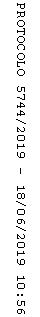 